Map – Boley Hill Car Park and Corn Exchange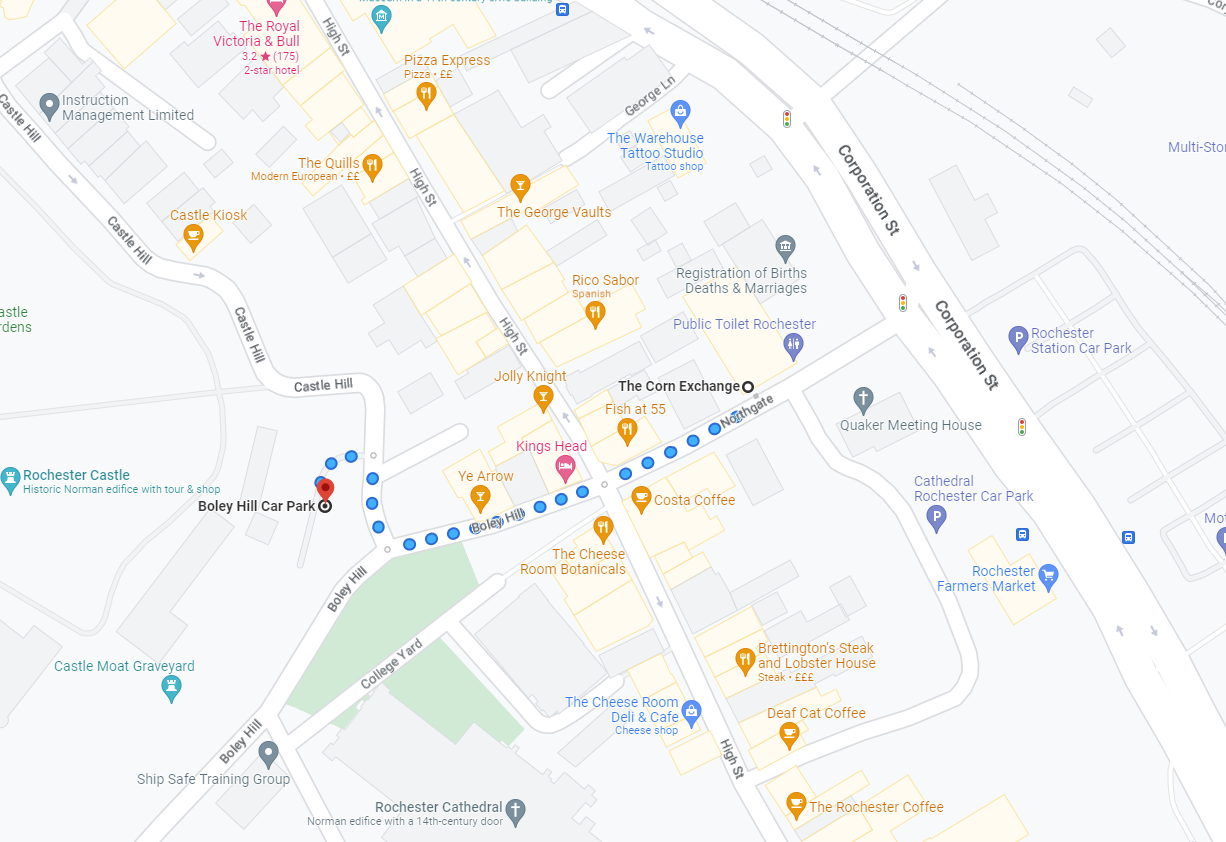 